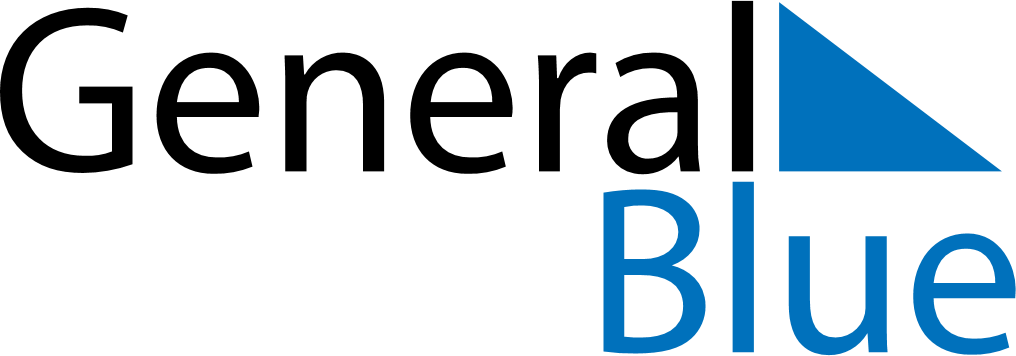 August 2025August 2025August 2025Costa RicaCosta RicaMondayTuesdayWednesdayThursdayFridaySaturdaySunday123Our Lady of Los Ángeles4567891011121314151617Mother’s Day1819202122232425262728293031